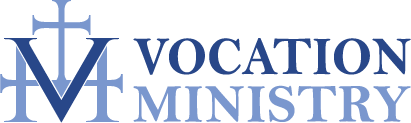 Días Vocacionales y RecursosSemana Nacional de las Escuelas Católicas (último fin de semana de enero)Propósito: Fortalecer la identidad católica de una escuela a través de la promoción vocacional. Ideas: Distribuya carpas de mesa de discusión familiar;  hviejo un tazón de preguntas basado en la fe; invitar a un seminarista/sacerdote/hermana a dirigirse a los alumnos en una asamblea escolar;  IPlanes de lecciones de uno de los planes de estudio gratuitos para vocacionesJornada Mundial de la Vida Consagrada (primer fin de semana de febrero)Propósito: Reconocer a aquellos que son de su parroquia / diócesis que están en una orden religiosa, crear conciencia sobre la vida consagradaIdeas Parroquiales: Coloque una foto e información en un boletín o póster en la entrada de la escuela / iglesia. Pregúntale a una hermana, hermano o sacerdote religioso para dar una reflexión en las Misas / reunión sobre el la vida consagrada. Día Mundial del Matrimonio (2º domingo de febrero)/Semana Nacional del Matrimonio: del 7 al 14 de febrero de cada añoPropósito: Afirmar a aquellos que han dicho sí a la vocación del matrimonio, para que reconozcan las alegrías de esta vocación como lo hicieron el día de su boda. Ideas: Escribir una propaganda para el boletín;  hacer anuncios en las misas;  repartir tarjetas de oración de matrimonio, reconocer a la pareja casada por más tiempo en las Misas;  mantener una renovación de votos;  orar por aquellos en preparación matrimonial como parroquia;  pida a algunos de los adultos casados  que  trabajan con los adolescentes que den su testimonio;  celebrar una recepción para parejas casadas después de las Misas. Ideas para los Jóvenes: Promover a través de anuncios;  escribir un anuncio para el boletín; pida a los estudiantes que entrevisten a parejas comprometidas / casadas; Hacer una tarjeta para una pareja casada que admiranDía de los Hermanos Religiosos 1 de mayo (Fal este de San José Obrero)	Propósito: Crear conciencia a los hermanos religiosos de la parroquia/diócesisIdeas: Hacer anuncio en la escuela / Misas;  Publique una foto e información en el boletín o cartel en la entrada de la iglesia / escuela de hermanos de su parroquia / diócesis;  Envíe un paquete de cuidado de artículos prácticos a un monasterio en su diócesis o diócesis cercanaApoya a tu Sacerdote - 2ª y 3ª semana de PascuaPropósito: Inspirar a los laicos a apoyar y alentar a sus sacerdotes. Ideas: Enviar ramos espirituales a sacerdotes, una comida, dibujos, cartas, tarjetas de regalo; celebre un desfile de coches de amor para él sacerdote. Ver todas las ideas en https://vocationministry.com/uplift-your-priest-2/Jornada Mundial de Oración por las Vocaciones 4º Domingo  de Pascua (Domingo del Buen Pastor)Propósito: Orar por las vocaciones de su escuela / parroquia / diócesis / mundo de cualquier manera posible. Ideas: Escribir una propaganda para el boletín;  hacer anuncios en la escuela / Misas, tarjetas de oración entregadas a los estudiantes / feligreses; celebrar una Hora Santa familiar;  dirigir el Rosario para las vocaciones antes de la Misa / escuela;  lanzar Adoración por Vocaciones / Programa delCáliz Vocacional http://www.worlddayofprayerforvocations.com/Día Mundial del Sacerdote (Fiesta del Sagrado Corazón de Jesús cada año)(AKA Jornada Mundial de Oración por la Santificación de los Sacerdotes)Propósito: Orar porlos sacerdotesIdeas: Invitar a los estudiantes/feligreses a orar por sus sacerdotes;  incluyendo Campaña de Oración, Rosarios y Eucaristía Unaoración para sacerdotesDía Internacional de Compra a Tu Sacerdote una Cerveza 9 de septiembre de cada añoPropósito: Afirmar los sacerdotesIdeas: Invítalo a comer;  Tráigale una cerveza, comida o galletas favoritasDomingo del sacerdocio (último domingo de septiembre)Propósito: Llevar a los feligreses/estudiantes a mostrar su gratitud y amor por su sacerdoteIdeas: Escribir un anuncio para el boletín,   hacer un anuncio;  dar tarjetas a las principales organizaciones para que sus miembros, jóvenes, estudiantes lo llenen y se lo den;  Los ramos espirituales se pueden llenar y darDomingo del Diácono (Segundo Domingo de Octubre)Propósito: Reafirmar a los hombres que han dicho SÍ a servir a la Iglesia como diáconos.Ideas: Escribir una propaganda para el boletín; actualizar el tablón de anuncios; pedir a los estudiantes que hagan tarjetas o escriban notas para él; llenar Ramos espirituales para élSemana Nacional de Consciencia de las Vocaciones (1ª semana completa de noviembre)Propósito: Crear conciencia sobre el sacerdocio, la vida religiosa consagrada y el matrimonio sacramentalIdeas: Escribir una propaganda para el boletín / boletín;  hacer un anuncio;  pedir a al padre que hable sobre las vocaciones y visite los salones de clases en escuelas parroquiales y las clases de educación religiosa;  invitar a las hermanas a hablar al grupo de jóvenes;  mostrar videos vocacionales a los niños;  trae algún aspecto de la oración a esta semana; implemente planes de lecciones de uno de los estudios gratuitos para vocacionesDía Mundial de la Vida de Claustro 21 de noviembre (La Presentación-La Santísima Virgen María)Propósito: Traer conciencia a esta vida oculta de oración para todos nosotrosIdeas: Hacer anuncio en Misas/escuela;  Publicar foto e información en el boletín o cartel en la entrada de la iglesia / escuela;  Envíe un paquete de cuidado de artículos prácticos a una orden de clausura en su diócesis o diócesis cercanaSitios web/recursos: www.vocationministry.com - Recursos con actividades en español, Sembrando Semillas y libro de recursos bilingüewww.vianneyvocations.com - Tarjetas de oración / folletos https://www.vocationnetwork.org/en/orders/index - Ordenar gratis VISION: Guía de Vocación www.usccb.org -Recursos para algunas actividades www.youngadultministryinabox.com/ - Recursos para el Ministerio de Jóvenes Adultos  www.witnesstolove.org - Preparación Matrimonial